                       КАРАР                                                      РЕШЕНИЕОб исполнении бюджета сельского поселения Зириклинский сельсовет муниципального района Шаранский район Республики Башкортостан за  9 месяцев 2021 года     Заслушав информацию Игдеева Р.С., главы сельского поселения «Об исполнении бюджета сельского поселения Зириклинский сельсовет муниципального района Шаранский район Республики Башкортостан за 9 месяцев 2021 года», Совет сельского поселения Зириклинский сельсовет муниципального района Шаранский район Республики Башкортостан решил:Информацию «Об исполнении бюджета сельского поселения Зириклинский сельсовет муниципального района Шаранский район Республики Башкортостан за 9 месяцев 2021 года» принять к сведению (прилагается).Рекомендовать всем руководителям учреждений, хозяйств принять соответствующие меры по сбору доходов и иных обязательных платежей в бюджет сельского поселения Зириклинский сельсовет муниципального района Шаранский район Республики Башкортостан.Администраторам поступлений в бюджет сельского поселения Зириклинский сельсовет муниципального района Шаранский район Республики Башкортостан постоянно вести работу с плательщиками налогов, сборов, платежей о правильном заполнении платежных документов для правильного зачисления доходов в бюджет; оперативно согласно установленному порядку работать с невыясненными поступлениями, обеспечить выполнение плана по установленным налогам, сборам и платежам.Всем распорядителям бюджетных средств, получателям бюджетных средств принять меры по недопущению дебиторской и кредиторской задолженности, эффективно и целесообразно использовать бюджетные ассигнования.Ежемесячно рассматривать итоги исполнения  бюджета поселения и принимать меры по выполнению доходной части и расходных обязательств бюджета.Контроль исполнения настоящего решения возложить на постоянную комиссию Совета по бюджету, налогам, вопросам муниципальной собственности, по развитию предпринимательства, земельным вопросам, благоустройству и экологии.Глава сельского поселения 	Зириклинский сельсовет					Р.С.Игдеев с.Зириклы23.11.2021   № 31/223БАШКОРТОСТАН РЕСПУБЛИКАҺЫШАРАН РАЙОНЫМУНИЦИПАЛЬ РАЙОНЫЕРЕКЛЕ АУЫЛ СОВЕТЫАУЫЛ БИЛӘМӘҺЕ СОВЕТЫ452641, Шаран районы, Ерекле ауылы, Дуслык урамы, 2Тел.(34769) 2-54-46, факс (34769) 2-54-45E-mail:zirikss@yandex.ru, http://zirikly.ruИНН 0251000711, ОГРН 1020200612948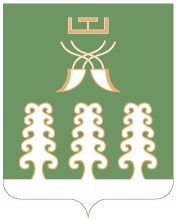  СОВЕТ СЕЛЬСКОГО ПОСЕЛЕНИЯЗИРИКЛИНСКИЙ СЕЛЬСОВЕТМУНИЦИПАЛЬНОГО РАЙОНАШАРАНСКИЙ РАЙОНАРЕСПУБЛИКИ БАШКОРТОСТАН452641, Шаранский район, с.Зириклы, ул.Дружбы, 2Тел.(34769) 2-54-46, факс (34769) 2-54-45E-mail:zirikss@yandex.ru, http://zirikly.ruИНН 0251000711, ОГРН 1020200612948